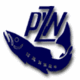              Spinningowe GRAND PRIX                  Okręgu Krośnieńskiego                                              sezon 2016              ZAPRASZAMY WĘDKARZY DO UDZIAŁU W                  SPINNINGOWYM GRAND PRIX OKRĘGU                         KROŚNIEŃSKIEGO W ROKU 2016        Prawo startu w zawodach maja wszyscy wędkarze należący do Okręgu PZW Krosno.        GP Okręgu 2016 wyłoni Spinningową Kadrę Okręgu na rok 2017.        Wszystkie zawody zaliczane do GP Okręgu, będą rozgrywane „na żywej rybie”                                                             Terminarz zawodów:13.03 San – Hoczew (zbiórka godz. 6.00 zajazd Salamandra)03.04 Ropa – Biecz, (zbiórka godz. 6.00 parking w Bieczu) łowisko rezerwowe „Balaton” - Krosno05.06 Jasło „3 rzeki” (zbiórka plac targowy godz. 6.00)17.07 Myczkowce – komunikat przed zawodami03-04.09 Mrzygłód - Spinningowe Mistrzostwa Okręgu11.09 San – Słonne (zbiórka godz. 6.00)30.10 Solina – komunikat przed zawodami                       Startowe - 10 zł seniorzy, juniorzy gratis!(wpłacane przed każdymi zawodami, może zostać zwiększone w przypadku konieczności opłacenia łodzi.)                      Telefon do prowadzącego 608 658 089            Zapraszamy wszystkich chętnych.